Comunicazioni della F.I.G.C.Comunicazioni della L.N.D.Comunicazioni del Comitato RegionaleConsiglio DirettivoSegreteriaPer tutte le comunicazioni con la Segreteria del Calcio a Cinque - richieste di variazione gara comprese - è attiva la casella e-mail c5marche@lnd.it; si raccomandano le Società di utilizzare la casella e-mail comunicata all'atto dell'iscrizione per ogni tipo di comunicazione verso il Comitato Regionale Marche. PRONTO AIA CALCIO A CINQUE334 3038327FINALI GIOVANILI 2017/2018Le Società che volessero organizzare le Finali Giovanili di Calcio a Cinque il 14 ed il 15 aprile 2018 sono pregate di presentare la propria candidatura a mezzo e-mail (c5marche@lnd.it).ISCRIZIONI TORNEI CALCIO A CINQUE PRIMAVERILISi comunica che sono aperte le iscrizioni ai seguenti Tornei riservati alle squadre che non hanno avuto accesso ai Quarti di Finale dei rispettivi campionati:Torneo Primavera C5 FemminileTorneo Primavera C5 JunioresTorneo Primavera C5 AllieviTorneo Primavera C5 GiovanissimiLe richieste di iscrizione, DA EFFETTUARSI ESCLUSIVAMENTE CON MODALITÀ ON LINE, dovranno essere trasmesse a mezzo firma elettronica, entro e non oltre il giorno:GIOVEDI' 29 MARZO 2018, ORE 19:00Per procedere all'iscrizione si ricorda alle Società di seguire l’“applicazione guidata richiesta iscrizioni” all’interno del menu "Iscrizioni regionali e provinciali" all'interno dell'area società nel portale www.lnd.it.Si fa presente inoltre il termine del 29 marzo p.v. non sarà derogabile, pertanto si sollecitano tutte le Società ad ottemperare alle iscrizioni entro tale scadenza. I Tornei avranno inizio SABATO 7 APRILE p.v.RIUNIONI PROVINCIALI CON LE SOCIETA’

Si ribadisce che sono state programmate le riunioni provinciali con le Società che si svolgeranno secondo il seguente programma:                             
PESARO									Lunedì 12.03.2018
Sede Delegazione FIGC di Pesaro – via del Cinema 5
MACERATA									Giovedì 15.03.2018Hotel “Grassetti” – Zona Industraile di Corridonia
Tutte le riunioni avranno inizio alle ore 17,30.
Nel corso delle riunioni saranno trattati e discussi temi e problemi relativi all’attività, sia regolamentari che organizzativi, presenti i dirigenti regionali e provinciali. 
Si auspica la consueta massiccia e responsabile presenza.
CampionatiCALCIO A CINQUE SERIE C1RISULTATIRISULTATI UFFICIALI GARE DEL 05/03/2018Si trascrivono qui di seguito i risultati ufficiali delle gare disputateGIUDICE SPORTIVOIl Giudice Sportivo, Avv. Claudio Romagnoli nella seduta del 08/03/2018, ha adottato le decisioni che di seguito integralmente si riportano:GARE DEL 5/ 3/2018 DECISIONI DEL GIUDICE SPORTIVO gara del 5/ 3/2018 C.U.S. MACERATA CALCIO A5 - FANO CALCIO A 5 
Rilevato dal referto arbitrale che la gara in oggetto non e' stata effettuata per impraticabilità del terreno di giuoco, si dispone la ripetizione della stessa dando mandato al Comitato Regionale Marche per l'effettuazione della medesima. GARE DEL 2/ 3/2018 PROVVEDIMENTI DISCIPLINARI In base alle risultanze degli atti ufficiali sono state deliberate le seguenti sanzioni disciplinari. A CARICO CALCIATORI NON ESPULSI DAL CAMPO SQUALIFICA PER UNA GARA PER RECIDIVA IN AMMONIZIONE (V INFR) AMMONIZIONE CON DIFFIDA (IV INFR) AMMONIZIONE (II INFR) AMMONIZIONE (I INFR) GARE DEL 3/ 3/2018 PROVVEDIMENTI DISCIPLINARI In base alle risultanze degli atti ufficiali sono state deliberate le seguenti sanzioni disciplinari. A CARICO DIRIGENTI INIBIZIONE A SVOLGERE OGNI ATTIVITA' FINO AL 14/ 3/2018 Per proteste nei confronti dell'arbitro Allontanato. A CARICO CALCIATORI ESPULSI DAL CAMPO SQUALIFICA PER DUE GARA/E EFFETTIVA/E A CARICO CALCIATORI NON ESPULSI DAL CAMPO SQUALIFICA PER UNA GARA PER RECIDIVA IN AMMONIZIONE (V INFR) AMMONIZIONE (VII INFR) AMMONIZIONE (II INFR) GARE DEL 5/ 3/2018 PROVVEDIMENTI DISCIPLINARI In base alle risultanze degli atti ufficiali sono state deliberate le seguenti sanzioni disciplinari. A CARICO DIRIGENTI INIBIZIONE A SVOLGERE OGNI ATTIVITA' FINO AL 21/ 3/2018 Per comportamento non regolamentare. Allontanato. INIBIZIONE A SVOLGERE OGNI ATTIVITA' FINO AL 14/ 3/2018 Per proteste nei confronti dell'arbitro Allontanato. Per proteste nei confronti dell'arbitro Allontanato. A CARICO CALCIATORI ESPULSI DAL CAMPO SQUALIFICA PER DUE GARA/E EFFETTIVA/E SQUALIFICA PER UNA GARA/E EFFETTIVA/E A CARICO CALCIATORI NON ESPULSI DAL CAMPO SQUALIFICA PER UNA GARA PER RECIDIVA IN AMMONIZIONE (V INFR) AMMONIZIONE CON DIFFIDA (IV INFR) AMMONIZIONE (VIII INFR) AMMONIZIONE (VII INFR) AMMONIZIONE (VI INFR) AMMONIZIONE (III INFR) AMMONIZIONE (II INFR) 							F.to IL GIUDICE SPORTIVO 						   	       Claudio RomagnoliCLASSIFICAGIRONE APROGRAMMA GAREGIRONE A - 10 GiornataCALCIO A CINQUE SERIE C2RECUPERO GAREGIRONE "C"IX^ GIORNATA RITORNOLa gara FUTSAL SAMBUCHETO – CALCETTO NUMANA sarà recuperata MERCOLEDI’ 21/03/2018 alle ore 22:00, Tensostruttura Calcio a 5 Via Alessandro Manzoni di MONTELUPONE.RISULTATIRISULTATI UFFICIALI GARE DEL 05/03/2018Si trascrivono qui di seguito i risultati ufficiali delle gare disputateGIUDICE SPORTIVOIl Giudice Sportivo, Avv. Claudio Romagnoli nella seduta del 08/03/2018, ha adottato le decisioni che di seguito integralmente si riportano:GARE DEL 3/ 3/2018 DECISIONI DEL GIUDICE SPORTIVO gara del 3/ 3/2018 CAMPOCAVALLO - ILL.PA. CALCIO A 5 
Rilevato dal referto arbitrale che la gara in oggetto e stata definitivamente sospesa al 15 minuto del secondo tempo per sopraggiunta impraticabilità del terreno di gioco, a causa delle copiose infiltrazioni d'acqua dovute alle avverse condizioni climatiche, che portavano il Direttore di gara a sospendere l'incontro non sussistendo più le condizioni minime di sicurezza per l'incolumità fisica dei partecipanti alla gara.Rilevato altresì che detta decisione veniva presa dopo che la Società ospitante si era adoperata per tentare di riportare il terreno di gioco in condizioni di normalità, ma che tale tentativi risultavano vani in quanto l'impianto di aerazione non riusciva a sopperire alle eccezionali condizioni meteorologiche. Esaminato inoltre il reclamo proposto dalla Società ILL.PA con il qua-le la stessa viene a richiedere la punizione sportiva della perdita della gara in danno della Società ospitante ritenendo responsabile la stessa delle condizioni del terreno di gioco. Ritenuto che quanto deciso dal Direttore di gara appare insindacabile e non soggetto a valutazioni da parte di codesto Organo di Giustizia Sportiva si decide1) di respingere il reclamo proposto dalla Società ILL.PA incamerando la relativa tassa 2) di dare mandato al CRM per la fissazione di una nuova data per la ripetizione della gara. 
gara del 3/ 3/2018 FUTSAL SAMBUCHETO - CALCETTO NUMANA 
Rilevato dal referto arbitrale che la gara in oggetto è stata sospesa al 18 minuto del 1 tempo per sopraggiunta impraticabilità del terreno di gioco si decide di dare mandato al CRM per la fissazione di una data per la ripetizione della gara. GARE DEL 24/ 2/2018 PROVVEDIMENTI DISCIPLINARI In base alle risultanze degli atti ufficiali sono state deliberate le seguenti sanzioni disciplinari. A CARICO DI ALLENATORI SQUALIFICA FINO AL 21/ 3/2018 Per comportamento irriguardoso nei confronti dell’arbitro a fine gara. La sanzione viene comminata nel presente C.U. non essendo stata riportata erroneamente nel C.U. n. 88 C/5 del 1 marzo 2018. GARE DEL 2/ 3/2018 PROVVEDIMENTI DISCIPLINARI In base alle risultanze degli atti ufficiali sono state deliberate le seguenti sanzioni disciplinari. A CARICO CALCIATORI ESPULSI DAL CAMPO SQUALIFICA PER UNA GARA/E EFFETTIVA/E A CARICO CALCIATORI NON ESPULSI DAL CAMPO AMMONIZIONE CON DIFFIDA (IV INFR) AMMONIZIONE (VII INFR) AMMONIZIONE (II INFR) GARE DEL 3/ 3/2018 PROVVEDIMENTI DISCIPLINARI In base alle risultanze degli atti ufficiali sono state deliberate le seguenti sanzioni disciplinari. A CARICO DIRIGENTI INIBIZIONE A SVOLGERE OGNI ATTIVITA' FINO AL 21/ 3/2018 Per comportamento non regolamentare.aLLONTANATO. A CARICO CALCIATORI ESPULSI DAL CAMPO SQUALIFICA PER UNA GARA/E EFFETTIVA/E A CARICO CALCIATORI NON ESPULSI DAL CAMPO AMMONIZIONE CON DIFFIDA (IV INFR) AMMONIZIONE (VI INFR) AMMONIZIONE (III INFR) AMMONIZIONE (II INFR) GARE DEL 5/ 3/2018 PROVVEDIMENTI DISCIPLINARI In base alle risultanze degli atti ufficiali sono state deliberate le seguenti sanzioni disciplinari. A CARICO DI SOCIETA' AMMENDA Euro 80,00 PIANACCIO 
Per aver tenuto alcuni propri sostenitori durante la gara un comporta-mento ostruzionistico nei confronti di un calciatore squadra avversaria e del Direttore di gara. A CARICO DIRIGENTI INIBIZIONE A SVOLGERE OGNI ATTIVITA' FINO AL 28/ 3/2018 Per comportamento irriguardoso nei confronti dell'arbitro. Dopo il suo allontanamento reiterava in tale atteggiamento dalla tribuna. A CARICO CALCIATORI ESPULSI DAL CAMPO SQUALIFICA PER TRE GARA/E EFFETTIVA/E Espulso per somma di ammonizioni, dilungava il tempo per uscire dal terreno di gioco e prima di abbandonarlo rivolgeva frase offensiva all'indirizzo del Direttore di gara. SQUALIFICA PER UNA GARA/E EFFETTIVA/E A CARICO CALCIATORI NON ESPULSI DAL CAMPO SQUALIFICA PER UNA GARA PER RECIDIVA IN AMMONIZIONE (V INFR) AMMONIZIONE CON DIFFIDA (IV INFR) AMMONIZIONE (XI INFR) AMMONIZIONE (VII INFR) AMMONIZIONE (VI INFR) AMMONIZIONE (III INFR) AMMONIZIONE (II INFR) AMMONIZIONE (I INFR) GARE DEL 7/ 3/2018 PROVVEDIMENTI DISCIPLINARI In base alle risultanze degli atti ufficiali sono state deliberate le seguenti sanzioni disciplinari. A CARICO DI ALLENATORI SQUALIFICA FINO AL 14/ 3/2018 Per proteste nei confronti dell'arbitro Allontanato. Per proteste nei confronti dell'arbitro Allontanato. A CARICO CALCIATORI NON ESPULSI DAL CAMPO SQUALIFICA PER UNA GARA PER RECIDIVA IN AMMONIZIONE (V INFR) AMMONIZIONE CON DIFFIDA (IV INFR) AMMONIZIONE (VI INFR) AMMONIZIONE (III INFR) AMMONIZIONE (II INFR) AMMONIZIONE (I INFR) 							F.to IL GIUDICE SPORTIVO 						   	       Claudio RomagnoliCLASSIFICAGIRONE AGIRONE BGIRONE CPROGRAMMA GAREGIRONE A - 10 GiornataGIRONE A - 8 GiornataGIRONE B - 10 GiornataGIRONE C - 10 GiornataREGIONALE CALCIO A 5 FEMMINILERISULTATIRISULTATI UFFICIALI GARE DEL 03/03/2018Si trascrivono qui di seguito i risultati ufficiali delle gare disputateGIUDICE SPORTIVOIl Giudice Sportivo, Avv. Claudio Romagnoli nella seduta del 08/03/2018, ha adottato le decisioni che di seguito integralmente si riportano:GARE DEL 3/ 3/2018 PROVVEDIMENTI DISCIPLINARI In base alle risultanze degli atti ufficiali sono state deliberate le seguenti sanzioni disciplinari. A CARICO CALCIATORI ESPULSI DAL CAMPO SQUALIFICA PER TRE GARA/E EFFETTIVA/E Espulsa per somma di ammonizioni dopo il suo allontanamento teneva un atteggiamento irriguardoso nei confronti dell'arbitro reiterandolo a fine gara. A CARICO CALCIATORI NON ESPULSI DAL CAMPO AMMONIZIONE (VII INFR) GARE DEL 6/ 3/2018 PROVVEDIMENTI DISCIPLINARI In base alle risultanze degli atti ufficiali sono state deliberate le seguenti sanzioni disciplinari. A CARICO CALCIATORI NON ESPULSI DAL CAMPO AMMONIZIONE (I INFR) 							F.to IL GIUDICE SPORTIVO 						   	       Claudio RomagnoliPROGRAMMA GAREGIRONE OF - 1 GiornataREGIONALE CALCIO A 5 UNDER 21CLASSIFICAGIRONE APROGRAMMA GAREGIRONE A - 9 GiornataREGIONALE JUNIORES CALCIO A 5RISULTATIRISULTATI UFFICIALI GARE DEL 07/03/2018Si trascrivono qui di seguito i risultati ufficiali delle gare disputateRISULTATI UFFICIALI GARE DEL 04/03/2018Si trascrivono qui di seguito i risultati ufficiali delle gare disputateGIUDICE SPORTIVOIl Giudice Sportivo, Avv. Claudio Romagnoli nella seduta del 08/03/2018, ha adottato le decisioni che di seguito integralmente si riportano:GARE DEL 3/ 3/2018 DECISIONI DEL GIUDICE SPORTIVO gara del 3/ 3/2018 FUTSAL FBC - FUTSAL PRANDONE 
Rilevato dal referto arbitrale che la gara in oggetto non e' stata effettuata per impraticabilità del terreno di giuoco, si dispone la ripetizione della stessa dando mandato al Comitato Regionale Marche per l'effettuazione della medesima. PROVVEDIMENTI DISCIPLINARI In base alle risultanze degli atti ufficiali sono state deliberate le seguenti sanzioni disciplinari. A CARICO CALCIATORI ESPULSI DAL CAMPO SQUALIFICA PER DUE GARA/E EFFETTIVA/E A CARICO CALCIATORI NON ESPULSI DAL CAMPO AMMONIZIONE CON DIFFIDA (IV INFR) AMMONIZIONE (III INFR) GARE DEL 7/ 3/2018 PROVVEDIMENTI DISCIPLINARI In base alle risultanze degli atti ufficiali sono state deliberate le seguenti sanzioni disciplinari. A CARICO CALCIATORI NON ESPULSI DAL CAMPO AMMONIZIONE CON DIFFIDA (IV INFR) 							F.to IL GIUDICE SPORTIVO 						   	       Claudio RomagnoliCLASSIFICAGIRONE GGIRONE SAGIRONE SBPROGRAMMA GAREGIRONE G - 9 GiornataGIRONE SA - 7 GiornataGIRONE SA - 9 GiornataGIRONE SA - 8 GiornataGIRONE SB - 9 GiornataFEMMINILE JUNIORES CALCIO A 5RISULTATIRISULTATI UFFICIALI GARE DEL 03/03/2018Si trascrivono qui di seguito i risultati ufficiali delle gare disputateRISULTATI UFFICIALI GARE DEL 07/03/2018Si trascrivono qui di seguito i risultati ufficiali delle gare disputateCLASSIFICAGIRONE AALLIEVI C5 REGIONALI MASCHILICALENDARIO GAREXIII^ GIORNATA RITORNOAl fine di consentire ai ragazzi impegnati nella Rappresentativa Regionale Allievi di rispondere alla convocazione, l’ultimo turno del Campionato Regionale Allievi sarà disputato MARTEDI’ 27 MARZO p.v.Si pregano pertanto le Società ospitanti di comunicare al più presto le disponibilità orarie.RISULTATIRISULTATI UFFICIALI GARE DEL 06/03/2018Si trascrivono qui di seguito i risultati ufficiali delle gare disputateRISULTATI UFFICIALI GARE DEL 03/03/2018Si trascrivono qui di seguito i risultati ufficiali delle gare disputateGIUDICE SPORTIVOIl Giudice Sportivo, Avv. Claudio Romagnoli nella seduta del 08/03/2018, ha adottato le decisioni che di seguito integralmente si riportano:GARE DEL 3/ 3/2018 PROVVEDIMENTI DISCIPLINARI In base alle risultanze degli atti ufficiali sono state deliberate le seguenti sanzioni disciplinari. A CARICO DI ALLENATORI SQUALIFICA FINO AL 14/ 3/2018 Per proteste nei confronti dell'arbitro Allontanato. A CARICO CALCIATORI ESPULSI DAL CAMPO SQUALIFICA PER DUE GARA/E EFFETTIVA/E A CARICO CALCIATORI NON ESPULSI DAL CAMPO AMMONIZIONE (III INFR) GARE DEL 6/ 3/2018 PROVVEDIMENTI DISCIPLINARI In base alle risultanze degli atti ufficiali sono state deliberate le seguenti sanzioni disciplinari. A CARICO CALCIATORI ESPULSI DAL CAMPO SQUALIFICA PER UNA GARA/E EFFETTIVA/E GARE DEL 7/ 3/2018 PROVVEDIMENTI DISCIPLINARI In base alle risultanze degli atti ufficiali sono state deliberate le seguenti sanzioni disciplinari. A CARICO CALCIATORI NON ESPULSI DAL CAMPO AMMONIZIONE (I INFR) 							F.to IL GIUDICE SPORTIVO 						   	       Claudio RomagnoliCLASSIFICAGIRONE AGIRONE BPROGRAMMA GAREGIRONE A - 10 GiornataGIRONE A - 7 GiornataGIRONE B - 10 GiornataGIOVANISSIMI C5 REG. MASCHILIRISULTATIRISULTATI UFFICIALI GARE DEL 07/03/2018Si trascrivono qui di seguito i risultati ufficiali delle gare disputateRISULTATI UFFICIALI GARE DEL 03/03/2018Si trascrivono qui di seguito i risultati ufficiali delle gare disputateCLASSIFICAGIRONE AGIRONE BPROGRAMMA GAREGIRONE A - 7 GiornataGIRONE A - 6 GiornataGIRONE A - 9 GiornataGIRONE B - 8 GiornataGIRONE B - 9 GiornataLe ammende irrogate con il presente comunicato dovranno pervenire a questo Comitato entro e non oltre il 19/03/2018.Pubblicato in Ancona ed affisso all’albo del C.R. M. il 08/03/2018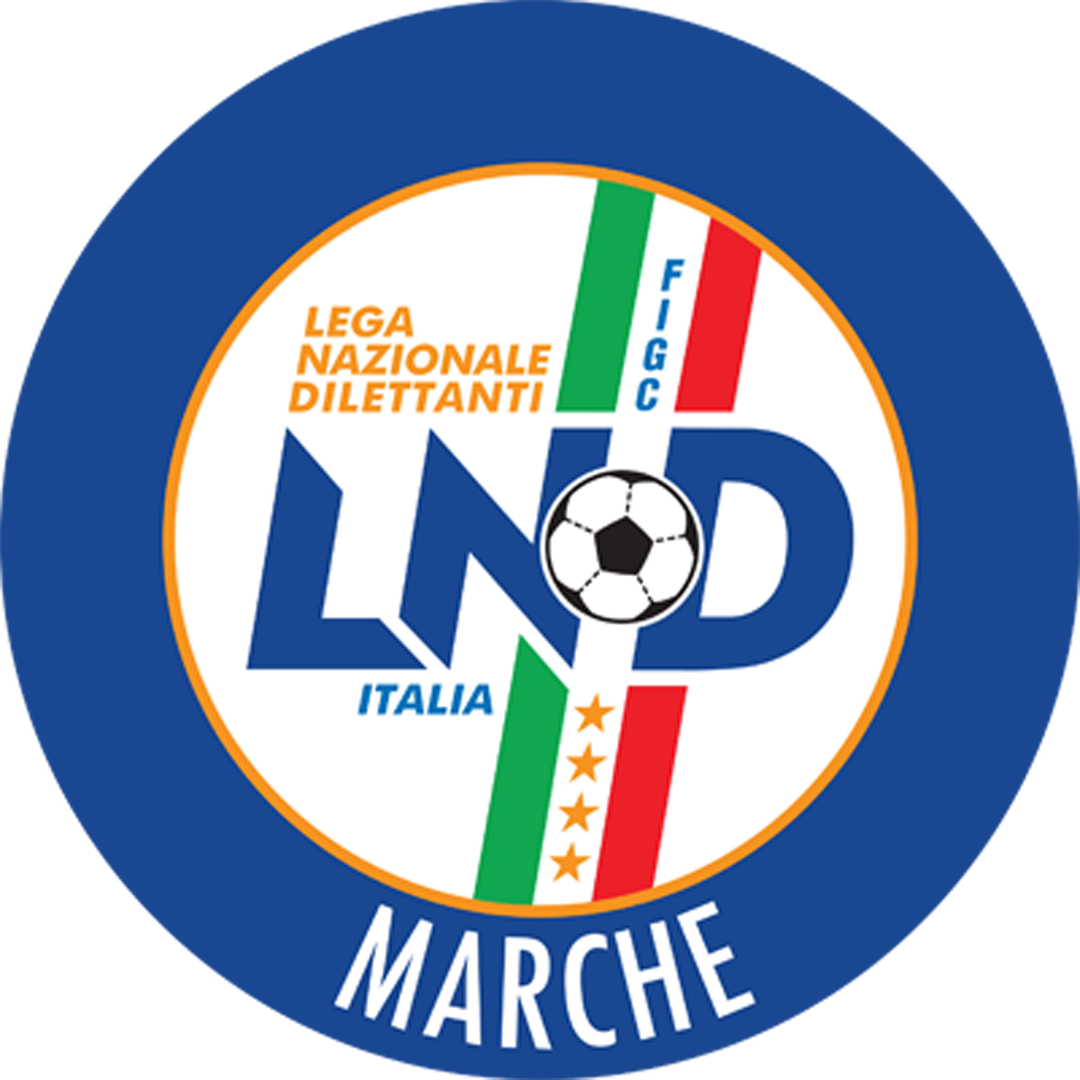 Federazione Italiana Giuoco CalcioLega Nazionale DilettantiComitato Regionale MarcheVia Schiavoni, snc - 60131 ANCONACENTRALINO: 071 285601 - FAX: 071 28560403sito internet: www.lnd.ite-mail: c5marche@lnd.it – pec: marche@pec.figcmarche.itStagione Sportiva 2017/2018Stagione Sportiva 2017/2018Comunicato Ufficiale N° 95 del 08/03/2018CALCIO A CINQUEComunicato Ufficiale N° 95 del 08/03/2018CALCIO A CINQUEVIOLA FRANCESCO(DINAMIS 1990) FARFALLINO ROBERTO(1995 FUTSAL PESARO) DRIDI MOHAMED ANIS(1995 FUTSAL PESARO) TENACE DOMENICO(DINAMIS 1990) MATTEUCCI WILLIAM(PIEVE D ICO CALCIO A 5) CORSINI LUCA(PIEVE D ICO CALCIO A 5) BARZOTTI GIOVANNI(PIEVE D ICO CALCIO A 5) BERTOZZI SAMUELE(PIEVE D ICO CALCIO A 5) GIOSUE LUDOVICO(CALCETTO CASTRUM LAURI) SANTINI TEODORO(CALCETTO CASTRUM LAURI) DI GIOLAMO UBALDO(BOCASTRUM UNITED) DI CESARE GIOVANNI(FUTSAL ASKL) DELBIANCO MORENO(GROTTACCIA 2005) CAMPLONE LORIS(BOCASTRUM UNITED) GIACOMODONATO VALENTINO(JESI CALCIO A 5) BANCHETTI JOELE(GROTTACCIA 2005) GATTAFONI FILIPPO(FUTSAL POTENZA PICENA) CRESCIMBENI LEONARDO(GROTTACCIA 2005) FUFI LEONARDO(GROTTACCIA 2005) CIOTTI ALESSANDRO(BOCASTRUM UNITED) TALAMONTI DIEGO(SPORTING GROTTAMMARE) FICCADENTI DANIEL CLAUDIO(BOCASTRUM UNITED) PAOLINI GIANMARCO(FUTSAL ASKL) DI GIOACCHINO GIACOMO(FUTSAL POTENZA PICENA) MOSCONI FEDERICO(GROTTACCIA 2005) VALLORANI RICCARDO(SPORTING GROTTAMMARE) SESTILI CRISTIANO(FUTSAL ASKL) PALMA ANDREA(SPORTING GROTTAMMARE) GALANTI MATTEO(FUTSAL ASKL) LORENZETTI JONATA(JESI CALCIO A 5) GABALDI ALESSANDRO(SPORTING GROTTAMMARE) SquadraPTGVNPGFGSDRPEA.S.D. ANKON NOVA MARMI5023172411862563A.S.D. FUTSAL ASKL432313469963360A.S.D. POL.CAGLI SPORT ASSOCIATI4122125511390230A.S.D. 1995 FUTSAL PESARO41231328948590A.S.D. JESI CALCIO A 5392211658851370A.S.D. GROTTACCIA 2005382211569871270A.S.D. SPORTING GROTTAMMARE3722107510378250A.S.D. PIEVE D ICO CALCIO A 533229679280120A.S.D. FANO CALCIO A 532219575462-80S.S. CALCETTO CASTRUM LAURI282384115181-300A.S.D. FUTSAL POTENZA PICENA252274116884-160A.S.D. BOCASTRUM UNITED202355136391-280A.S.D. C.U.S. MACERATA CALCIO A51622511668115-470A.S.D. CITTA DI FALCONARA1322411748100-520A.S.D. DINAMIS 1990122233165195-440Squadra 1Squadra 2A/RData/OraImpiantoLocalita' ImpiantoIndirizzo ImpiantoANKON NOVA MARMIGROTTACCIA 2005R09/03/2018 21:30PALLONE GEODETICO CUS ANCONAANCONAVIA GROTTE DI POSATORA 19/ADINAMIS 1990BOCASTRUM UNITEDR09/03/2018 22:00PALASPORT "LIUTI"FALCONARA MARITTIMAVIA MONTALE CASTELFERRETTIFANO CALCIO A 51995 FUTSAL PESAROR09/03/2018 21:30C.COPERTO C.TENNIS LA TRAVEFANOVIA VILLA TOMBARIFUTSAL ASKLPIEVE D ICO CALCIO A 5R09/03/2018 22:00PALESTRA C5 "MONTICELLI"ASCOLI PICENOVIA DELL IRISJESI CALCIO A 5CITTA DI FALCONARAR09/03/2018 21:30PALESTRA RAFFAELA CARBONARIJESIVIA DEI TESSITORISPORTING GROTTAMMAREFUTSAL POTENZA PICENAR09/03/2018 22:00PALESTRA ITGEOMETRIGROTTAMMAREVIA SALVO D'ACQUISTOPOL.CAGLI SPORT ASSOCIATIC.U.S. MACERATA CALCIO A5R10/03/2018 15:00PALESTRA PASICCHI PIERETTI C5CAGLIVIA BRAMANTEBARNABEO DANIELE(CASENUOVE) PICCININI MARTIN(FUTSAL PRANDONE) LATINI ANDREA(RIPABERARDA) CENTONZE FRANCESCO(ACLI MANTOVANI CALCIO A 5) BIONDI FULVIO(RIPABERARDA) COCCIO PIER CARLO(FUTSAL PRANDONE) CAPRIOTTI ENRICO(RIPABERARDA) PACETTI DANIEL(RIPABERARDA) PIZZICHINI ANDREA(CAMPOCAVALLO) GABBANELLI GIACOMO(ILL.PA. CALCIO A 5) PALMIERI SIMONE(CHIARAVALLE FUTSAL) GRAVINA MARCO(ILL.PA. CALCIO A 5) ZIMERMANN ALCIMAR(ILL.PA. CALCIO A 5) TESEI SIMONE(CHIARAVALLE FUTSAL) ORLANDONI GIORGIO(CAMPOCAVALLO) CEZAR DE LIMA AYRTON(ILL.PA. CALCIO A 5) GAUDINO NICOLAS(PIANDIROSE) SALVATORI MARCO(CANTINE RIUNITE CSI) ERCOLI ENRICO(CANTINE RIUNITE CSI) GASPARINI GABRIELE(OSTRENSE) DELGRANDE DOMENICO(CSI STELLA A.S.D.) STARNA MATTEO(MONTESICURO TRE COLLI) RODILOSSI SIMONE(EAGLES PAGLIARE) DI BLASIO GIAMMARCO(REAL ANCARIA) PETROLATI MARCO(OSTRENSE) TULLI DAVID(HELVIA RECINA FUTSAL RECA) LORETI FILIPPO(PIETRALACROCE 73) BIBA URIM(EAGLES PAGLIARE) SABBATINI JOHNATAN(HELVIA RECINA FUTSAL RECA) CIMARELLI MICHEL(CANTINE RIUNITE CSI) NAVA ANDREA(CSI STELLA A.S.D.) CIMMINO RAFFAELE(HELVIA RECINA FUTSAL RECA) GHETTI FRANCESCO(PIANACCIO) MATTIOLI GIULIO(PIANACCIO) MORELLI SIMONE(CERRETO CALCIO) CHIAPPINI DAVIDE(FUTSAL BULLS SAMB ONLUS) FANINI MARIO(EAGLES PAGLIARE) AMATUCCI DAVIDE(FUTSAL BULLS SAMB ONLUS) MORETTI ROBERTO(FUTSAL SILENZI) AGOSTINI GIUSEPPE(MONTESICURO TRE COLLI) CRINELLI ANDREA(ATL URBINO C5 1999) DI AMBRA BRUNO(AVIS ARCEVIA 1964) CARLETTI ANDREA(REAL S.COSTANZO CALCIO 5) CONTARDI MATTIA(AVIS ARCEVIA 1964) BALDARELLI VALERIO(AVIS ARCEVIA 1964) EL ALJI ZYAD(FUTSAL CAMPIGLIONE) CAMILLONI CRISTIAN(REAL S.COSTANZO CALCIO 5) CAPITANELLI LORENZO(AVIS ARCEVIA 1964) NOCIONI FEDERICO(CASTELBELLINO CALCIO A 5) GUERRINI MATTEO(CANDIA BARACCOLA ASPIO) TONUCCI MATTEO(REAL S.COSTANZO CALCIO 5) PENCARELLI PAOLO(AVIS ARCEVIA 1964) FRANCIA JONNY(NUOVA JUVENTINA FFC) SquadraPTGVNPGFGSDRPEU.S. PIANACCIO492216157244280A.S.D. OSTRENSE462214448059210A.S.D. CHIARAVALLE FUTSAL402212466749180G.S. AUDAX 1970 S.ANGELO392210935940190A.S.D. AVIS ARCEVIA 19643322895595270A.S.D. ATL URBINO C5 199933211038615920A.S.D. MONTESICURO TRE COLLI30228686772-50A.P.D. VERBENA C5 ANCONA28227785562-70A.S.D. PIETRALACROCE 7327227696162-10ASD.P. CANDIA BARACCOLA ASPIO262182115560-50A.S.D. REAL S.COSTANZO CALCIO 5222264125878-200A.S.D. CASTELBELLINO CALCIO A 5202262145067-170A.S.D. PIANDIROSE192254136574-90G.S. CASINE A.S.D.132227134980-310SquadraPTGVNPGFGSDRPEA.S.D. MONTELUPONE CALCIO A 5442213549359340A.S. AVENALE422213368561240A.S.D. MOSCOSI 2008412212559058320A.S. CAMPOCAVALLO382111558157240A.S.D. ILL.PA. CALCIO A 5362111377161100A.S.D. HELVIA RECINA FUTSAL RECA332210396874-60A.S.D. REAL FABRIANO3122101116374-110A.S.D. CASENUOVE3022868757230CERRETO CALCIO30228687185-140A.S.D. NUOVA OTTRANO 982922859727020A.S.D. ACLI MANTOVANI CALCIO A 5262282127879-10A.S.D. FUTSAL SAMBUCHETO252174107383-100A.S. CALCETTO NUMANA152143145183-320A.S.D. CANTINE RIUNITE CSI92223173186-550SquadraPTGVNPGFGSDRPEA.S.D. NUOVA JUVENTINA FFC5422180415578770A.S. REAL SAN GIORGIO4922161510364390POL. CSI STELLA A.S.D.4322134510863450A.S.D. FUTSAL PRANDONE432212738760270A.S.D. FUTSAL MONTURANO402212469675210A.S.D. AMICI 8440221246908550A.S.D. REAL ANCARIA392212379883150A.S. EAGLES PAGLIARE272283117885-70A.S.D. FUTSAL SILENZI262275108594-90A.S.D. INVICTA FUTSAL MACERATA242273129398-50A.S.D. FUTSAL CAMPIGLIONE2322651188113-250A.S.D. FUTSAL BULLS SAMB ONLUS1322411760134-740A.S.D. RIPABERARDA1222331666111-450A.S.D. FUTSAL VIRE C5722211953117-640Squadra 1Squadra 2A/RData/OraImpiantoLocalita' ImpiantoIndirizzo ImpiantoAUDAX 1970 S.ANGELOCASINE A.S.D.R09/03/2018 22:00PALESTRA IST.BETTINO PADOVANOSENIGALLIAVIA ANTONIO ROSMINI 22/BAVIS ARCEVIA 1964ATL URBINO C5 1999R09/03/2018 21:30PALASPORTCASTELLEONE DI SUASAVIA ROSSINICANDIA BARACCOLA ASPIOCHIARAVALLE FUTSALR09/03/2018 22:15PALLONE GEODETICO LOC.CANDIAANCONALOCALITA' CANDIAMONTESICURO TRE COLLICASTELBELLINO CALCIO A 5R09/03/2018 21:30PALLONE GEODETICO MONTESICUROANCONALOCALITA' NONTESICUROOSTRENSEPIANACCIOR09/03/2018 21:30PALASPORTOSTRAVIA MATTEOTTIPIANDIROSEREAL S.COSTANZO CALCIO 5R09/03/2018 21:30PALAZZETTO DELLO SPORTSANT'IPPOLITOVIA ROMA, SNCVERBENA C5 ANCONAPIETRALACROCE 73R09/03/2018 21:30PALLONE GEODETICO VERBENAANCONAVIA PETRARCASquadra 1Squadra 2A/RData/OraImpiantoLocalita' ImpiantoIndirizzo ImpiantoCANDIA BARACCOLA ASPIOATL URBINO C5 1999R12/03/2018 22:15PALLONE GEODETICO LOC.CANDIAANCONALOCALITA' CANDIASquadra 1Squadra 2A/RData/OraImpiantoLocalita' ImpiantoIndirizzo ImpiantoCASENUOVECAMPOCAVALLOR09/03/2018 21:30PALLONE PRESSOSTATICOOSIMOFRAZ. CASENUOVE DI OSIMOILL.PA. CALCIO A 5CERRETO CALCIOR09/03/2018 21:15PALLONE GEODETICOSIROLOFRAZIONE COPPO VIA FORMAMOSCOSI 2008MONTELUPONE CALCIO A 5R09/03/2018 22:00PALASPORT "LUIGINO QUARESIMA"CINGOLIVIA CERQUATTIAVENALENUOVA OTTRANO 98R10/03/2018 15:00PALASPORT "LUIGINO QUARESIMA"CINGOLIVIA CERQUATTICALCETTO NUMANAREAL FABRIANOR10/03/2018 15:30PALLONE GEODETICO MARCELLINUMANAVIA FONTE ANTICACANTINE RIUNITE CSIFUTSAL SAMBUCHETOR10/03/2018 15:00PALASPORT "GIULIO CHIERICI"TOLENTINOVIA DELLA REPUBBLICAHELVIA RECINA FUTSAL RECAACLI MANTOVANI CALCIO A 5R10/03/2018 15:00CAMPO SCOPERTO C.SP.RECANATESRECANATIVIA ALDO MOROSquadra 1Squadra 2A/RData/OraImpiantoLocalita' ImpiantoIndirizzo ImpiantoAMICI 84REAL ANCARIAR09/03/2018 21:30PALAROZZIFOLIGNANOPIAZZA S. D'ACQUISTOEAGLES PAGLIARENUOVA JUVENTINA FFCR09/03/2018 21:45PALAZZO DELLO SPORTSPINETOLIFRAZ.PAGLIARE VIA VECCHIFUTSAL BULLS SAMB ONLUSRIPABERARDAR09/03/2018 22:10CAMPO COPERTO IST.CAPRIOTTISAN BENEDETTO DEL TRONTOVIA SGATTONI - CONTR.RAGNOLAFUTSAL CAMPIGLIONEFUTSAL VIRE C5R09/03/2018 21:30CAMPO COPERTO CAMPIGLIONEFERMOVIA C.ULPIANIFUTSAL PRANDONEFUTSAL MONTURANOR09/03/2018 21:30PALESTRAMONTEPRANDONEVIA COLLE GIOIOSOINVICTA FUTSAL MACERATACSI STELLA A.S.D.R09/03/2018 21:45PALESTRA C.SPORTIVO"DON BOSCOMACERATAVIA ALFIERI SNCREAL SAN GIORGIOFUTSAL SILENZIR09/03/2018 22:00PALESTRA SC.MEDIA B.ROSSELLIPORTO SAN GIORGIOVIA PIRANDELLO AREA MT.4DE VINCENTIS ROBERTA(INVICTA FUTSAL MACERATA) PEDICELLI IDA(BOCASTRUM UNITED) PIAMPIANI FEDERICA(CANTINE RIUNITE CSI) PORFIRI ILARIA(CANTINE RIUNITE CSI) MASSEI MANUELA(HELVIA RECINA FUTSAL RECA) Squadra 1Squadra 2A/RData/OraImpiantoLocalita' ImpiantoIndirizzo ImpiantoLF JESINA FEMMINILEMONTEVIDONESER09/03/2018 21:30PALASPORT "ZANNONI 2"JESIVIA ZANNONICANTINE RIUNITE CSIHELVIA RECINA FUTSAL RECAR10/03/2018 17:00PALASPORT "GIULIO CHIERICI"TOLENTINOVIA DELLA REPUBBLICAPOLISPORTIVA FILOTTRANO PVIS CIVITANOVAR10/03/2018 21:30PALAGALIZIAFILOTTRANOVIA GEMME, 13SPORTING GROTTAMMAREFUTSAL PRANDONER10/03/2018 15:30PALESTRA ITGEOMETRIGROTTAMMAREVIA SALVO D'ACQUISTOCSKA CORRIDONIA C5FPIANDIROSER11/03/2018 15:00IMPIANTO C/5 PARS "PIO CAROSICORRIDONIACONTRADA CIGLIANO 14FUTSAL 100 TORRIBOCASTRUM UNITEDR11/03/2018 19:00CAMPO COPERTO EZIO GALOSIASCOLI PICENOLOC.MONTEROCCO VIA A.MANCINISS OLIMPIA OSTRA VETEREC.U.S. MACERATA CALCIO A5R11/03/2018 16:00CAMPO COPERTO NÂ°3SENIGALLIAVIA CELLINIETA BETA FOOTBALLINVICTA FUTSAL MACERATAR13/03/2018 21:30PALLONE GEODETICO "OMAR SIVORCARTOCETOVIA NAZARIO SAUROSquadraPTGVNPGFGSDRPEA.S.D. OSTRENSE3817122310158430A.P.D. VERBENA C5 ANCONA331710347158130A.S.D. CASTELBELLINO CALCIO A 532179539752450U.S.D. ACLI VILLA MUSONE31179448353300A.S.D. ACLI MANTOVANI CALCIO A 527178368664220A.S.D. NUOVA JUVENTINA FFC24177376975-60A.S.D. CASENUOVE24177375874-160A.S.D. FUTSAL CAMPIGLIONE1417421165111-460A.S.D. MONTELUPONE CALCIO A 5121740133873-350A.S.D. FUTSAL MONTURANO71721144191-500Squadra 1Squadra 2A/RData/OraImpiantoLocalita' ImpiantoIndirizzo ImpiantoCASENUOVEFUTSAL MONTURANOR10/03/2018 15:00PALLONE PRESSOSTATICOOSIMOFRAZ. CASENUOVE DI OSIMOFUTSAL CAMPIGLIONEMONTELUPONE CALCIO A 5R10/03/2018 15:30CAMPO COPERTO CAMPIGLIONEFERMOVIA C.ULPIANIVERBENA C5 ANCONACASTELBELLINO CALCIO A 5R10/03/2018 15:30PALLONE GEODETICO VERBENAANCONAVIA PETRARCAACLI MANTOVANI CALCIO A 5ACLI VILLA MUSONER11/03/2018 15:00"PALAMASSIMO GALEAZZI"ANCONAVIA MADRE TERESA DI CALCUTTAOSTRENSENUOVA JUVENTINA FFCR11/03/2018 18:00PALASPORTOSTRAVIA MATTEOTTICONTI MATTIA(AUDAX 1970 S.ANGELO) FELIZIANI ALESSIO(C.U.S. MACERATA CALCIO A5) FRANCAVILLA MATTEO(C.U.S. MACERATA CALCIO A5) URBINELLI RICCARDO(AUDAX 1970 S.ANGELO) DI FILIPPO LEONARDO(INVICTA FUTSAL MACERATA) SquadraPTGVNPGFGSDRPEA.S.D. CALCIO A 5 CORINALDO2177004418260A.S.D. INVICTA FUTSAL MACERATA167511252320A.S.D. C.U.S. MACERATA CALCIO A5127403332940G.S. AUDAX 1970 S.ANGELO1183232123-20C.U.S. ANCONA1073133134-30A.S.D. PIETRALACROCE 73872232021-10A.S.D. HELVIA RECINA FUTSAL RECA772142832-40A.S.D. AMICI DEL CENTROSOCIO SP.67205323200POL.D. U.MANDOLESI CALCIO170161133-220SquadraPTGVNPGFGSDRPEA.S.D. CITTA DI FALCONARA2177005310430A.S.D. REAL FABRIANO2177004615310A.S.D. ATL URBINO C5 19991264021318-50A.S.D. FFJ CALCIO A 5963032633-70A.S.D. REAL S.COSTANZO CALCIO 587223292450A.S.D. FANO CALCIO A 5762132428-40A.S.D. ACLI MANTOVANI CALCIO A 5471153245-130A.S.D. CASENUOVE371061233-210A.S.D. DINAMIS 1990371061847-290SquadraPTGVNPGFGSDRPEU.S.D. ACLI VILLA MUSONE2177004112290A.S.D. CANTINE RIUNITE CSI1976103724130A.S.D. L ALTRO SPORT CALCIO A 5137412241860SCSSD POLISPORTIVA GAGLIARDA1083143235-30A.S.D. FUTSAL FERMO S.C.1073132734-70A.S.D. FUTSAL FBC65203322570A.S.D. ACLI AUDAX MONTECOSARO C5672052335-120POL. CSI STELLA A.S.D.361051430-160A.S.D. FUTSAL PRANDONE060061128-170Squadra 1Squadra 2A/RData/OraImpiantoLocalita' ImpiantoIndirizzo ImpiantoC.U.S. ANCONAPIETRALACROCE 73A10/03/2018 18:30PALLONE GEODETICO CUS ANCONAANCONAVIA GROTTE DI POSATORA 19/AU.MANDOLESI CALCIOHELVIA RECINA FUTSAL RECAA10/03/2018 18:00CAMPO C/5 "MANDOLESI"- COPERTPORTO SAN GIORGIOVIA DELLE REGIONI, 8C.U.S. MACERATA CALCIO A5INVICTA FUTSAL MACERATAA11/03/2018 17:30PALESTRA SCUOLA"F.LLI CERVI"MACERATAVIA FRATELLI CERVIAMICI DEL CENTROSOCIO SP.CALCIO A 5 CORINALDOA12/03/2018 16:30CAMPO SCOPERTOMONDOLFOVIA AMATOSquadra 1Squadra 2A/RData/OraImpiantoLocalita' ImpiantoIndirizzo ImpiantoFFJ CALCIO A 5ATL URBINO C5 1999A08/03/2018 16:30CAMPO SCOPERTO CIRC.MONTECELSFOSSOMBRONEVIA DEI PINISquadra 1Squadra 2A/RData/OraImpiantoLocalita' ImpiantoIndirizzo ImpiantoACLI MANTOVANI CALCIO A 5CASENUOVEA10/03/2018 18:00"PALAMASSIMO GALEAZZI"ANCONAVIA MADRE TERESA DI CALCUTTAFANO CALCIO A 5ATL URBINO C5 1999A10/03/2018 15:30CAMPO SCOPERTOFANOVIA TITO SPERIREAL FABRIANOCITTA DI FALCONARAA10/03/2018 18:00PALESTRA "FERMI"FABRIANOVIA B.BUOZZIFFJ CALCIO A 5REAL S.COSTANZO CALCIO 5A11/03/2018 11:00CAMPO SCOPERTO CIRC.MONTECELSFOSSOMBRONEVIA DEI PINISquadra 1Squadra 2A/RData/OraImpiantoLocalita' ImpiantoIndirizzo ImpiantoDINAMIS 1990FANO CALCIO A 5A14/03/2018 18:30PALASPORT "BADIALI"FALCONARA MARITTIMAVIA DELLO STADIOSquadra 1Squadra 2A/RData/OraImpiantoLocalita' ImpiantoIndirizzo ImpiantoCSI STELLA A.S.D.ACLI AUDAX MONTECOSARO C5A10/03/2018 18:00PALASPORT COMUNALEMONSAMPOLO DEL TRONTOVIA CORRADIFUTSAL PRANDONEFUTSAL FERMO S.C.A10/03/2018 15:45PALESTRAMONTEPRANDONEVIA COLLE GIOIOSOL ALTRO SPORT CALCIO A 5FUTSAL FBCA10/03/2018 15:30PALESTRA "ITIS" MONTANIFERMOVIA SALVO D'ACQUISTOACLI VILLA MUSONECANTINE RIUNITE CSIA11/03/2018 15:00CAMPO SCOPERTOLORETOVIA ROSARIO VILLA MUSONESquadraPTGVNPGFGSDRPEA.S.D. FEMMINILE DORICA TORRETTE124400256190A.S.D. CITTA DI FALCONARA642021316-30ASCOLI PICCHIO FC 1898 SPA04004824-160FERRARESI EMANUELE(ACLI MANTOVANI CALCIO A 5) ROSSI RICCARDO(CAMPOCAVALLO) BOUTHLIJA OMAR(CAMPOCAVALLO) ANDREANELLI NICOLA(AUDAX 1970 S.ANGELO) ALTERI VALERIO(FUTSAL ASKL) SquadraPTGVNPGFGSDRPEA.S.D. PESAROFANO CALCIO A55020162011640760A.P.D. CERRETO D ESI C5 A.S.D.472015219945540A.S.D. CALCIO A 5 CORINALDO4120132312645810A.S.D. JESI CALCIO A 5312110188753340A.S.D. AMICI DEL CENTROSOCIO SP.302110010807730A.S. ETA BETA FOOTBALL292085612386370G.S. AUDAX 1970 S.ANGELO27198369965340C.S.D. VIRTUS TEAM SOC.COOP.2620757132103290A.S.D. REAL S.COSTANZO CALCIO 5202062106588-230A.S.D. FFJ CALCIO A 5121840133699-630U.S. TAVERNELLE321101836167-130A.S.D. CHIARAVALLE FUTSAL320101721152-130sq.B VIRTUS TEAM SOC.COOP.sq.B0200000000SquadraPTGVNPGFGSDRPEU.S.D. ACLI VILLA MUSONE58211911224671570A.S.D. C.U.S. MACERATA CALCIO A558201910150451050C.U.S. ANCONA52201712154351190A.S. CAMPOCAVALLO3921130810464400A.S.D. FUTSAL ASKL3521112810372310A.S.D. ACLI AUDAX MONTECOSARO C53120101910190110A.S.D. AMICI 8425208111111121-100A.S.D. HELVIA RECINA FUTSAL RECA2221711385120-350A.S.D. FUTSAL FBC2120701383134-510A.S.D. L ALTRO SPORT CALCIO A 51820531274121-470A.S.D. NUOVA JUVENTINA FFC1520431360106-460A.S.D. ACLI MANTOVANI CALCIO A 5920301770197-120A.S.D. MONTELUPONE CALCIO A 5620201833180-140Squadra 1Squadra 2A/RData/OraImpiantoLocalita' ImpiantoIndirizzo ImpiantoCERRETO D ESI C5 A.S.D.FFJ CALCIO A 5R10/03/2018 18:30PALACARIFAC DI CERRETO D'ESICERRETO D'ESIVIA VERDICHIARAVALLE FUTSALETA BETA FOOTBALLR10/03/2018 16:30PALAZZO DELLO SPORTCHIARAVALLEVIA FALCONARAJESI CALCIO A 5PESAROFANO CALCIO A5R10/03/2018 15:30PALESTRA RAFFAELA CARBONARIJESIVIA DEI TESSITORIVIRTUS TEAM SOC.COOP.sq.BAMICI DEL CENTROSOCIO SP.R10/03/2018 18:00VECCHIO PALASPORTFABRIANOPIAZZALE VITTOR UGO PETRUIOAUDAX 1970 S.ANGELOVIRTUS TEAM SOC.COOP.R11/03/2018 16:00PALESTRA IST.BETTINO PADOVANOSENIGALLIAVIA ANTONIO ROSMINI 22/BREAL S.COSTANZO CALCIO 5TAVERNELLER11/03/2018 18:00PALESTRA COMUNALESAN COSTANZOVIA DELLA SANTA SELVINOSquadra 1Squadra 2A/RData/OraImpiantoLocalita' ImpiantoIndirizzo ImpiantoFFJ CALCIO A  5CALCIO A 5 CORINALDOA15/03/2018 16:30CAMPO SCOPERTO  CIRC. MONTECELSOFOSSOMBRONEVIA DEI PINISquadra 1Squadra 2A/RData/OraImpiantoLocalita' ImpiantoIndirizzo ImpiantoACLI MANTOVANI CALCIO A 5NUOVA JUVENTINA FFCR11/03/2018 10:00"PALAMASSIMO GALEAZZI"ANCONAVIA MADRE TERESA DI CALCUTTAAMICI 84MONTELUPONE CALCIO A 5R11/03/2018 11:00PALAROZZIFOLIGNANOPIAZZA S. D'ACQUISTOC.U.S. ANCONAACLI VILLA MUSONER11/03/2018 18:00PALLONE GEODETICO CUS ANCONAANCONAVIA GROTTE DI POSATORA 19/AC.U.S. MACERATA CALCIO A5CAMPOCAVALLOR11/03/2018 15:00PALESTRA SCUOLA"F.LLI CERVI"MACERATAVIA FRATELLI CERVIFUTSAL FBCL ALTRO SPORT CALCIO A 5R11/03/2018 11:00PALESTRA IST.TEC.GEOMETRIMACERATAVIA GASPARRINIHELVIA RECINA FUTSAL RECAACLI AUDAX MONTECOSARO C5R11/03/2018 15:00CAMPO SCOPERTO C.SP.RECANATESRECANATIVIA ALDO MOROSquadraPTGVNPGFGSDRPEC.U.S. ANCONA39171300146201260A.S.D. AMICI DEL CENTROSOCIO SP.331711039629670A.S.D. PESAROFANO CALCIO A525178146449150C.S.D. VIRTUS TEAM SOC.COOP.19166156175-140A.S.D. REAL S.COSTANZO CALCIO 51817608494900A.S.D. CALCIO A 5 CORINALDO121640964106-420U.S. TAVERNELLE917301040103-630G.S. AUDAX 1970 S.ANGELO016001224113-890sq.B AMICI DEL CENTROSOCIOsq.B0160000000sq.B REAL S.COSTANZO CALCIsq.B0170000000SquadraPTGVNPGFGSDRPEA.S.D. C.U.S. MACERATA CALCIO A53715121212253690A.S.D. CANTINE RIUNITE CSI341511137836420A.F.C. FERMO SSD ARL3215102310259430A.S.D. FUTSAL ASKL301410046251110U.S.D. ACLI VILLA MUSONE21156366792-250A.S.D. ACLI AUDAX MONTECOSARO C5151550105869-110A.S.D. ACLI MANTOVANI CALCIO A 512153394893-450A.S.D. FUTSAL FBC101531116493-290SCSSD POLISPORTIVA GAGLIARDA415111345100-550Squadra 1Squadra 2A/RData/OraImpiantoLocalita' ImpiantoIndirizzo ImpiantoAUDAX 1970 S.ANGELOVIRTUS TEAM SOC.COOP.R08/03/2018 17:00CAMPO NÂ°1 PARR. S. GIUSEPPESENIGALLIAVIA GURCINO 25Squadra 1Squadra 2A/RData/OraImpiantoLocalita' ImpiantoIndirizzo ImpiantoAMICI DEL CENTROSOCIOsq.BCALCIO A 5 CORINALDOR09/03/2018 16:30CAMPO SCOPERTOMONDOLFOVIA AMATOSquadra 1Squadra 2A/RData/OraImpiantoLocalita' ImpiantoIndirizzo ImpiantoAMICI DEL CENTROSOCIO SP.AMICI DEL CENTROSOCIOsq.BR10/03/2018 15:30CAMPO SCOPERTOMONDOLFOVIA AMATOVIRTUS TEAM SOC.COOP.CALCIO A 5 CORINALDOR10/03/2018 16:30PALESTRA "FERMI"FABRIANOVIA B.BUOZZIPESAROFANO CALCIO A5C.U.S. ANCONAR11/03/2018 11:00"FORMA 2000" CAMPO COPERTOPESAROVIA O.RESPIGHIAUDAX 1970 S.ANGELOTAVERNELLER14/03/2018 16:45CAMPO NÂ°1 PARR. S. GIUSEPPESENIGALLIAVIA GURCINO 25Squadra 1Squadra 2A/RData/OraImpiantoLocalita' ImpiantoIndirizzo ImpiantoFUTSAL FBCFUTSAL ASKLR09/03/2018 19:00TENSOSTRUTTURA VIA ROSSINIMONTECOSAROVIA ROSSINISquadra 1Squadra 2A/RData/OraImpiantoLocalita' ImpiantoIndirizzo ImpiantoACLI MANTOVANI CALCIO A 5C.U.S. MACERATA CALCIO A5R10/03/2018 15:30"PALAMASSIMO GALEAZZI"ANCONAVIA MADRE TERESA DI CALCUTTAACLI AUDAX MONTECOSARO C5ACLI VILLA MUSONER11/03/2018 15:00TENSOSTRUTTURA VIA ROSSINIMONTECOSAROVIA ROSSINIFUTSAL ASKLFERMO SSD ARLR11/03/2018 17:00CAMPO COPERTO EZIO GALOSIASCOLI PICENOLOC.MONTEROCCO VIA A.MANCINIPOLISPORTIVA GAGLIARDACANTINE RIUNITE CSIR11/03/2018 18:00CAMPO COPERTO IST.CAPRIOTTISAN BENEDETTO DEL TRONTOVIA SGATTONI - CONTR.RAGNOLA Il Responsabile Regionale Calcio a Cinque(Marco Capretti)Il Presidente(Paolo Cellini)